Admission   (TP) No. ____________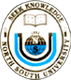 North South UniversityPlot # 15, Block # B, Bashundhara R/A, Dhaka-1229, Bangladesh, Phone: 55668200 ext. 1174/5002/5004, Fax: 55668202North South University (NSU) is committed to the principles of equal opportunity and is open to all students with required academic qualifications. It does not discriminate between age, race, sex, religion, nationality and social group. Application for admission in:  Spring (Jan-Apr)               Summer  (May-Aug)                  Fall (Sep-Dec)                                 YearName of Undergraduate Degrees/ Programs (please tick any two of your choice)B. Arch.BA in EnglishBachelor of Law  (LLB Hons)BBA in Finance & Accounting BBA in Human Resource Management (HRM)BBA in International Business (IB)BBA in ManagementBBA in Management Information Systems (MIS)BBA in MarketingBPharm Professional (5 years)BPharm (4 years)BS in Biochemistry and Biotechnology BS in Civil & Environmental Engineering (CEE)BS in Computer ScienceBS in Computer Science & Engineering (CSE)BS in EconomicsBS in Electrical & Electronic Engineering (EEE)BS in Electronic & Telecommunication Engineering (ETE)BS in Environmental Management BS in Environmental ScienceBS in Microbiology {{{     State your preference of choice from the above list:        	First 					Second  					        Non Degree1.	Print your name:         	      First name                       	       Middle name                  	              Last name                           	National ID  #                                                                                                                   (if any)	Phone  # 			      Emaill                                                                 .	Date of  birth :                                         Day        Month            Year   	         Place of Birth                  CitizenshipMale     	       	Female                 		Married            		Single2.	Father’s  name: ___________________________________	Mother’s  name:______________________________________	Occupation: _______________________________________ 	Occupation: __________________________________________	Designation:  ______________________________________	Designation:  _________________________________________	Work address: ____________________________________ 	Work address:________________________________________		_____________________________________		________________________________________	National ID # 		National ID # 		Cell phone #		Cell phone #	Email		Email3. 	Mailing address of the applicant:	___________________________________________ ________________________	____________________________________	   Aprt #                                  House / Holding # 	         Street / Road 	Area/ Village/ P.S./ City	____________________________	__________________________	____________________________________	District /State 	Postal code	Country_____________________________________________Home/ cell phone4. 	Permanent address (if different from mailing address):________________________________________________________________________________________________________   Aprt #                                  House / Holding # 	         Street / Road 	Area/ Village/ P.S./ City_________________________________	__________________________	____________________________________    District /State 	Postal code	Country5. 	Who will pay your tuition and fees?   	Self            Father/Husband              Mother	             *Other            (if other, please proceed to no.6)	6. 	If other, please specify name, relationship & address of the payer:       Note: All your academic records will be released to this person unless advised otherwise in writing.	Name and designation:	Mailing address:	  Work phone  #                                Home phone  #                           Cell phone  #                                               Email7.  Do you have a disability that requires accommodation?          	Yes       		No     If yes, describe briefly or attach a statement.8.  Have you ever been dismissed, suspended or expelled from any institution of learning?      Yes                    No               If yes, describe briefly or attach a statement.9.  Did you appear at the NSU admission test before?		Yes              		No               If yes, state TP# and date of admission test.10. Were you admitted at NSU before?          		Yes         		 	No            If yes, attach a recent grade report of NSU. (Your admission will stand cancelled if you hide information about admission at NSU)11. List the schools, colleges and universities you have attended.    S.S.C./ Secondary School    Institution              			Board/University                           Passing Year		Division/Class/GPA/Mark    H.S.C./ High School / GCE    Institution              			Board/University                 	Passing Year              		Division/Class/GPA/Mark    College / University    Institution              			Board/University                	Passing Year		Division/Class/GPA/Mark12.	Experience (professional, business,  etc.)  account for all of your time since completion of HSC or equivalent examination.Institution / Organization                     			Position / Title   				Dates13.	Merit scholarships, other academic honors and awards you have received.14.  I hereby accept that, if I am admitted to North South University, I shall abide by the rules and regulations of the       University and the NSU Student Code of Conduct.I understand that manufacture, distribution, possession and consumption of tobacco products, alcohol, drugs, and controlled (illegal) substances at NSU premises are strictly prohibited and that I may be expelled from the university for violating the prohibition or for abetting violations. I am aware that, withholding information requested in this application or giving false information will make me ineligible for admission at NSU, and will render me liable for dismissal, if admitted. I hereby certify that the information and statements, provided above,  are correct and complete to the best of my knowledge.  Signature of applicant                   					Signature of parent/guardian                            Full  name	(print)						         Full  name (print)Note : The application will not be processed unless signed.Admission Test Pass No.  		 (For official use only).  Spring	  Summer         Fall          20             .Please write your name & address below:Name :  ________________________________________________________________Address :  ____________________________________________________________________________________________________________________________________________________________________________________________________________Applicant’s national ID#  			Phone: Admission Test Pass No.  		 (For official use only).  Spring	  Summer         Fall          20            .Name:  _______________________________________________________________________Father’s name: ________________________________________________________________Mother’s name: _______________________________________________________________Applicant’s national ID#     			Phone: Do not write below the perforation{  Instructions     Cell phone, radio devices, electronic dictionaries, and calculators are prohibited.    Bring your own pens, pencils, sharpeners, erasers etc.InstructionsPlease complete all items on this application and submit with the following:  (i) two additional passport size photographs, (ii) clear copies of transcripts or mark-sheets, (iii) H.S.C. registration card or A - level statement of entry (recent) and copy of passport, (iv) photocopy of  parents’ National ID cards and (v) photocopy of applicant’s National ID card. (You may submit the National ID card within one year, if not available now).b.	The final decision regarding admission is based on the applicant’s academic background and performance in the written test. 